附件1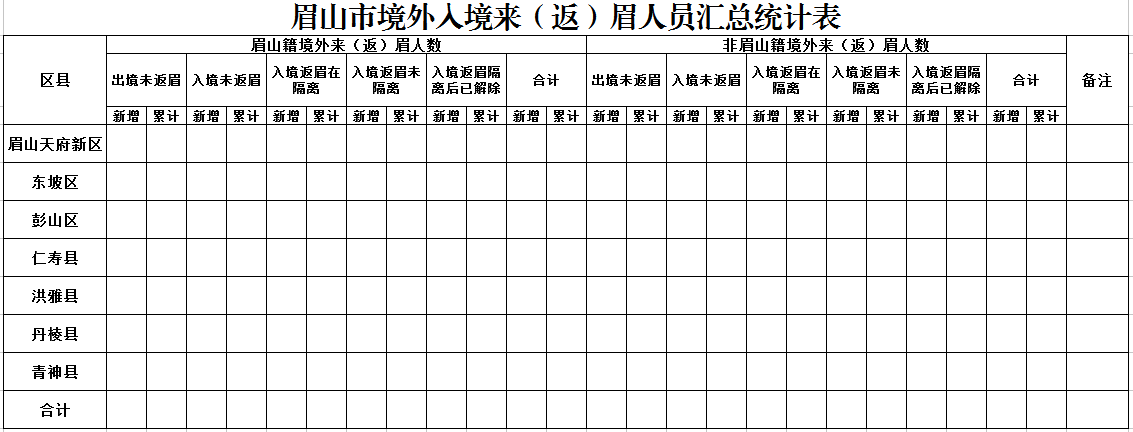 填 报 人：                   填报日期：                   